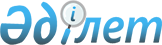 О внесении изменений в постановление Правительства Республики Казахстан от 31 декабря 2008 года № 1349 "О маркировке (перемаркировке) отдельных видов подакцизных товаров учетно-контрольными марками и акцизными марками"
					
			Утративший силу
			
			
		
					Постановление Правительства Республики Казахстан от 16 января 2012 года № 62. Утратило силу постановлением Правительства Республики Казахстан от 23 июля 2015 года № 573

      Сноска. Утратило силу постановлением Правительства РК от 23.07.2015 № 573 (вводится в действие со дня его первого официального опубликования).      Правительство Республики Казахстан ПОСТАНОВЛЯЕТ:



      1. Внести в постановление Правительства Республики Казахстан от 31 декабря 2008 года № 1349 "О маркировке (перемаркировке) отдельных видов подакцизных товаров учетно-контрольными марками и акцизными марками" (САПП Республики Казахстан, 2008 г., № 49, ст. 560) следующие изменения:



      в Правилах маркировки (перемаркировки) алкогольной продукции, за исключением виноматериала и пива, учетно-контрольными марками и табачных изделий акцизными марками, утвержденных указанным постановлением:



      подпункты 2) и 5) пункта 9 изложить в следующей редакции:

      "2) ввозимые на территорию Республики Казахстан владельцами магазинов беспошлинной торговли, предназначенные для помещения под таможенную процедуру беспошлинной торговли;";

      "5) ввозимые (пересылаемые) на территорию Республики Казахстан физическим лицом, достигшим 18-летнего возраста, в пределах не более 3-х литров алкогольной продукции и пива, а также табака и табачных изделий в пределах не более 200 сигарет или 50 сигар (сигарилл) или 250 граммов табака, либо указанных изделий в ассортименте общим весом не более 250 граммов.".



      2. Настоящее постановление вводится в действие c 1 июля 2011 года и подлежит официальному опубликованию.      Премьер-Министр

      Республики Казахстан                       К. Масимов
					© 2012. РГП на ПХВ «Институт законодательства и правовой информации Республики Казахстан» Министерства юстиции Республики Казахстан
				